Event: 2021 Singapore Actuarial Conference (22 – 26 Nov 2021)Thank you for agreeing to speak at this event. Please complete and return this form to SAS by 1 October 2021.Personal Details & PreferencesDetails of PresentationKindly provide your agreement to the terms attached by checking this box.  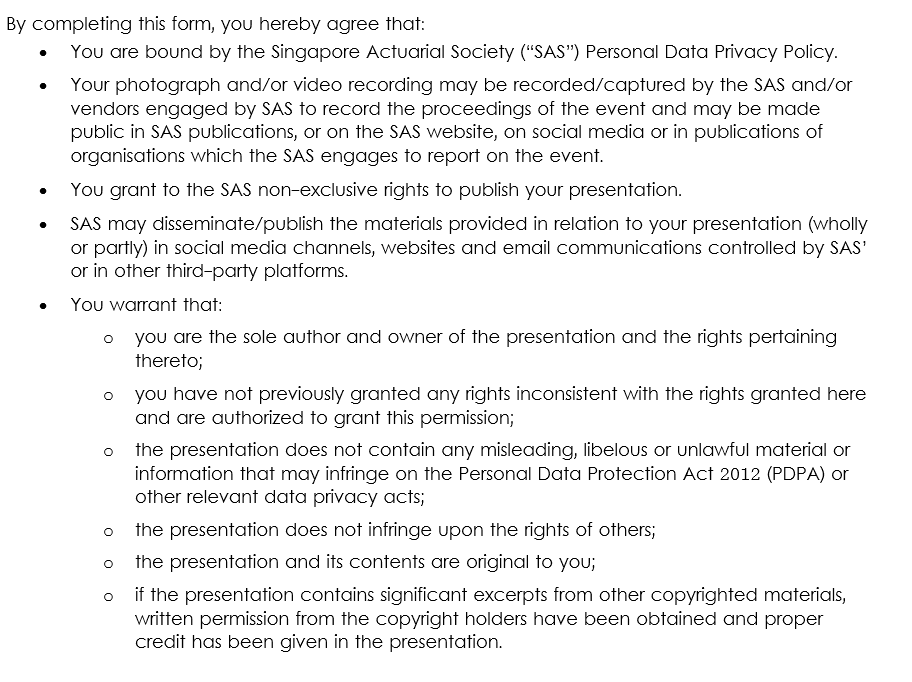 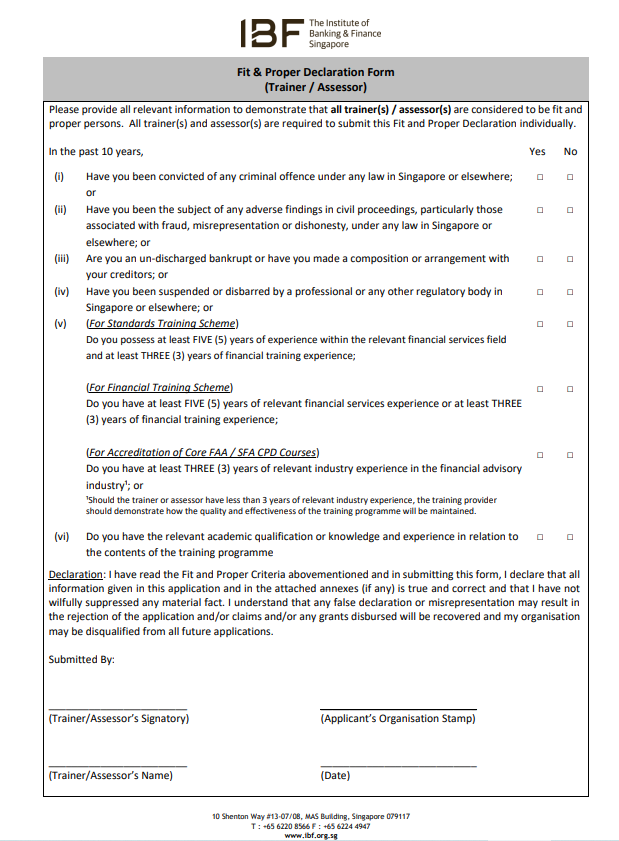 Full Name(Underline Family name)Salutation (Mr, Ms, Mdm)NationalityJob TitleIndustry Experience(No. of years)Training Experience(No. of years)Email AddressMobile / Contact NumberCompany/University/OthersMember of Actuarial AssociationYes     NoIf Yes, please specify association(s): IFOA   SOA   CAS    CIA    IAAust   SAS   Others:_______________________________ Your biographyYour LinkedIn URL (Will be used for marketing purposes)Your picture (Will be used for marketing purposes)Country of ResidenceDo you prefer presenting virtually or in-person? (In-person option may only be possible if presenter is residing in Singapore at the time of the conference. Subject to prevailing government regulations.) In-person      Virtually        Either     Remarks:Are you able to use Zoom? Yes      NoThe conference will be held on 22 - 26 November 2021.What dates/times (Singapore time) would you be available to speak on?Title of PresentationSynopsis 